Site ContentsThe site contents display includes an icon, summary and link for all lists, libraries, and other apps in the site. Subsites, if any, are also displayed.Navigate to the site.Click the Settings gear, and click Site contents. 

Site contents are displayed. 
Note: Depending upon your permissions, you may see additional options. 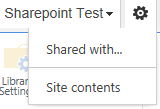 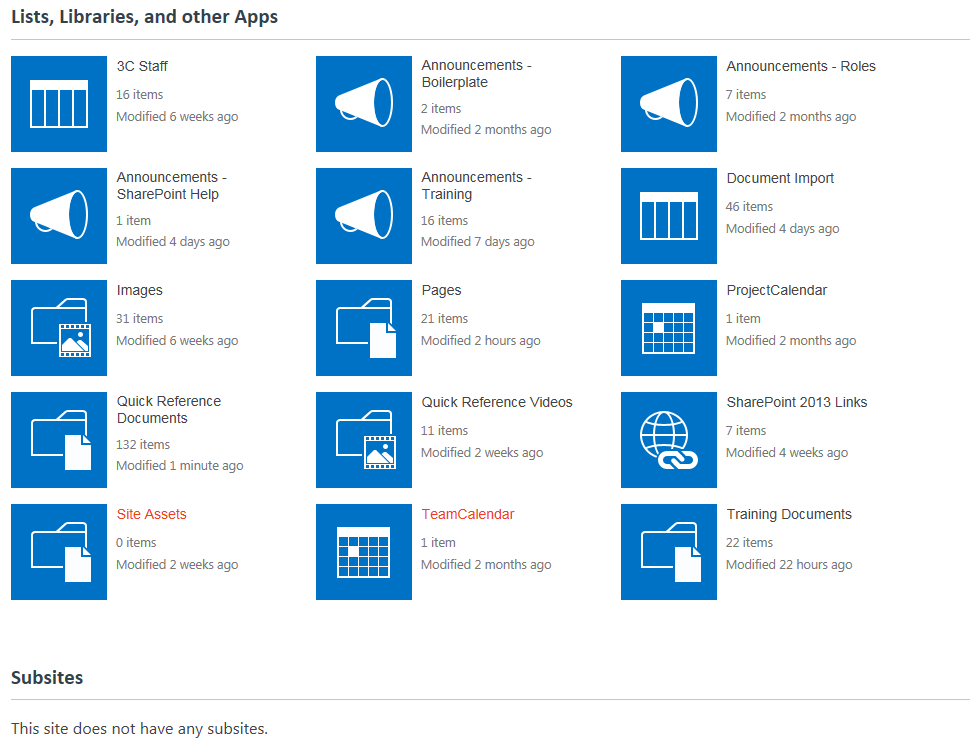 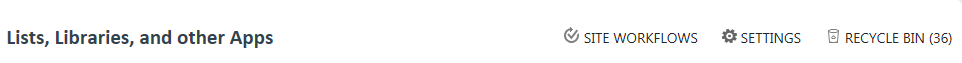 Hover over the icon to see an ellipsis (…). Click the ellipsis for a description of the list or library, if available, as well as additional options that vary with your permissions. 
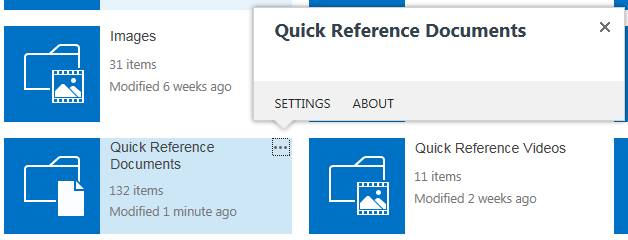 To open the list, library or other app, click its icon. 